Ispit održan 15.09.2023. su položili sledeći studenti:Uvid u radove se organizuje samo za studente koji nisu pozvani na usmeni ispit, u utorak 19.09.2023 u učionici MI 115 sa početkom u 11:00h.U ovom roku niko nije položio ceo predmet.U Novom Sadu 18.09.2023. godPredmetni nastavnikProf. dr Dragan Rajnović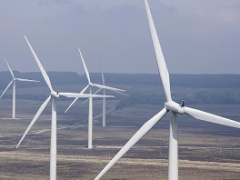 Rezultati ispitaMATERIJALI U INŽENJERSTVUR. br.Br. indeksaPrezimeImeI deoII deoIII deoIV deoGT 3/2022PosilovićAndrej10 GT 23/2022VukotićSergej10.810 